Отчет проведенных мероприятий посвященных патриотическому воспитанию уч-ся Хлютской СОШ к 75-летию блокады Ленинграда. Ниже следующие фотографии свидетельствуют о факте проведения выше указанных мероприятий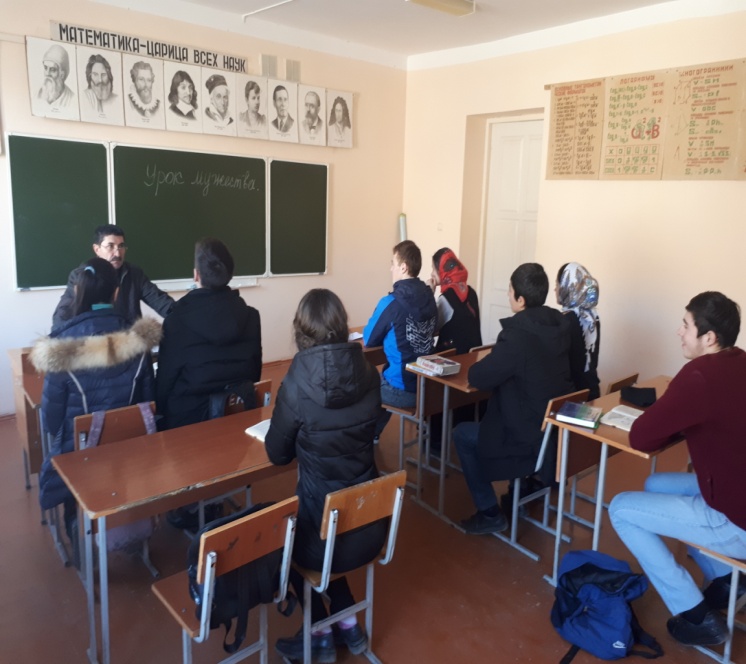 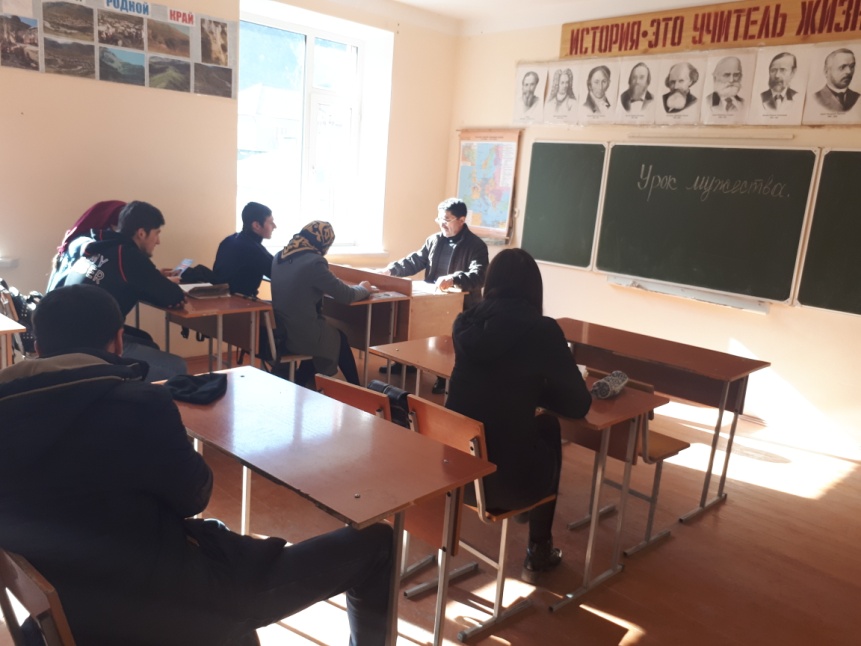 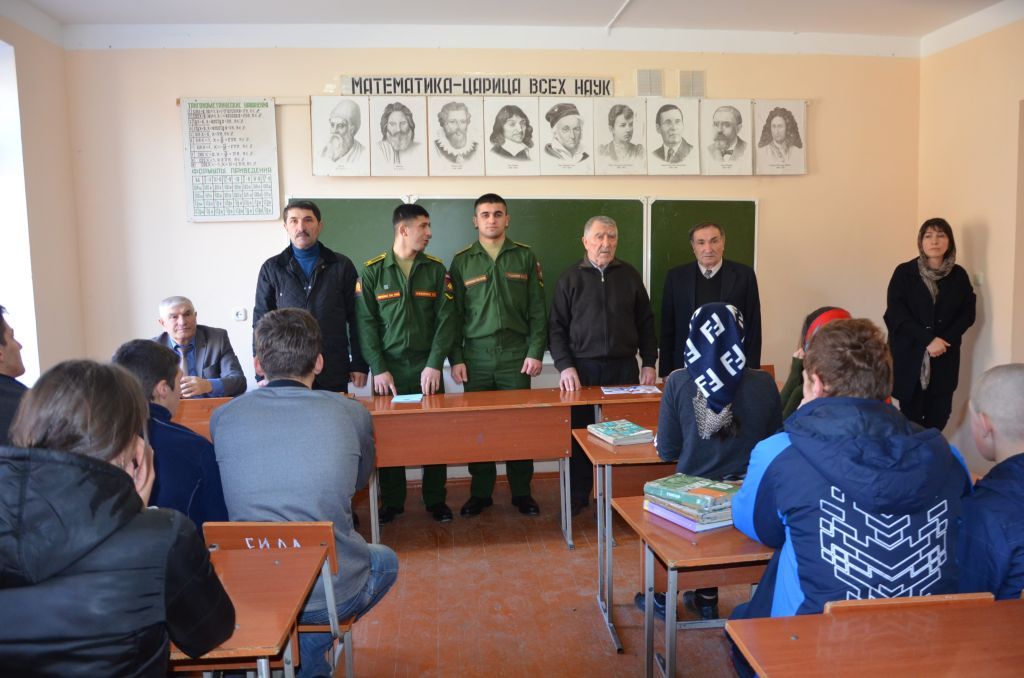 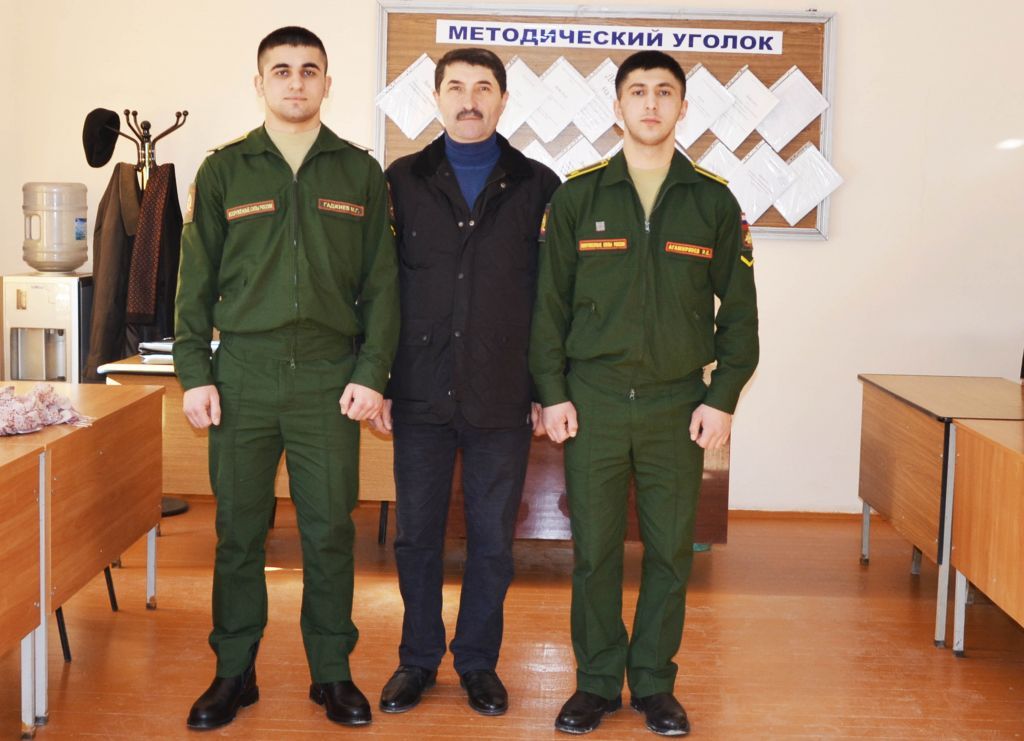 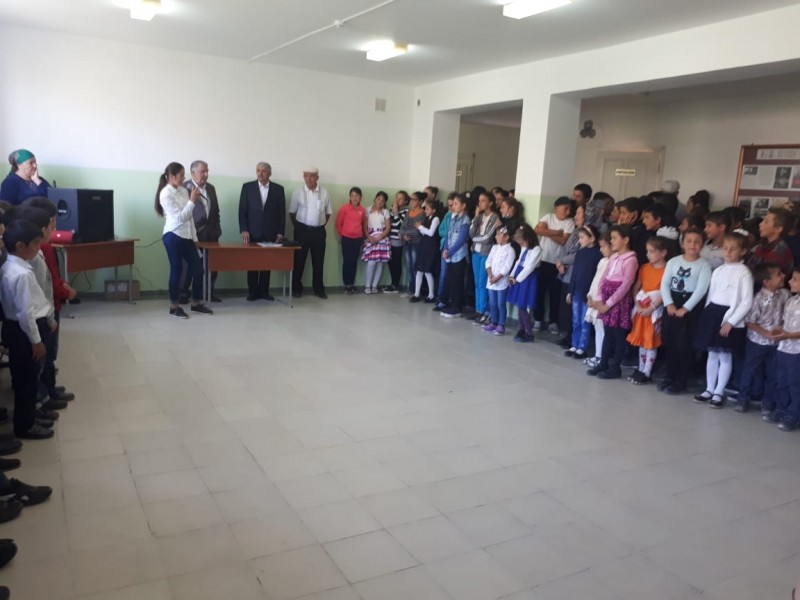 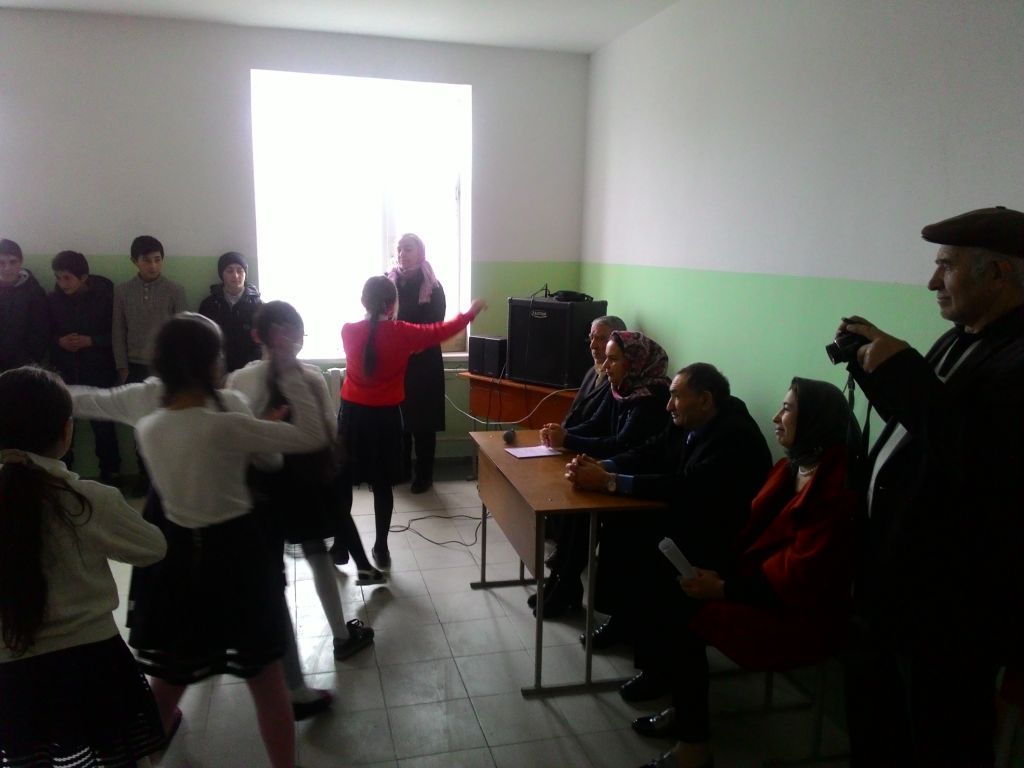 №Наименование мероприятий В какой форме проведено Время провед.Ответств.1Художественно-литературное представление коллектива учащихся участников худ. самодеятельности школы.На общешкольной линейки25. 01.2019гЗам. дирек. И Сулейманова К.2Классные часы на тему: « Мы гордимся подвигом блокадников»Классные часыС 20.01. по 26. 2019гГафизов и Кл. рук.3Встреча с участниками военных событий.В виде беседы24.01.2019гГафизов и учителя истории4Выставка рисунков событий блокады ЛенинградаСтендС 20.01. по 26. 2019гГафизов и учителя ИЗО5Урок мужества посвященный стойкости участников блокады ЛенинградаВ форме урока25.01.19Учитель ОБЖ6Беседы с школьниками в пионерских отрядахВ форме беседыС 20-го по 26Ст. пионер вож. Исмаилов А.И.7Встреча с курсантами военного училищаВ форме беседы24.01.19Гафизов и Абдулкеримов8Конкурс активистов чтецов посвященный блокаде Ленинграда Общешкольная сбор23.01.19Гафизов и филологи 9Выставка книг в библиотеке «Ленинград – город мужества и славы»С19го по 26. 01.19Гафизов и библиотекарь